Poštovane, poštovani,pozivam Vas na 5. sjednicu Školskog odbora koja se planira u ponedjeljak, 29.01.2018. godine s početkom u 13 15 u plavoj dvorani OŠ.Za sjednicu predlažem:Dnevni red:Usvajanje zapisnika s prethodne sjednice od 28.09.2017. - predsjednik ŠORazmatranje i usvajanje Izmjena i dopuna Pravilnika o pedagoškim mjerama,  klasa: 003-05/09-04-03, urbroj: 2105-18-10/15-03 od 03.11.2015. godine – ravnatelj/tajnikRazmatranje i usvajanje Pravilnika  o zaštiti i obradi arhivskog i registraturnog gradiva OŠ Marije i Line, Umag s Posebnim popisom rokova čuvanja i davanje navedenog akta na suglasnost Državnom arhivu, Pazin – ravnatelj/ tajnikKadrovska pitanja: davanje suglasnosti ravnatelju škole za sklapanje ugovora o radu za:4.1. Uč. prirode i biologije, 1 izvršitelj na neodređeno, nepuno radno vrijeme (20 sati tjedno) nakon provedenog natječaja 28.12.2017- 08.01.2018.4.2. Uč. edukator-rehabilitator u Posebnom odjelu, 1 izvršitelj na neodređeno puno radno vrijeme nakon provedenog natječaja 28.12.2017-  08.01.20184.3. Uč. gitare u Glazbenom odjelu, 1 izvršitelj na neodređeno, puno radno vrijeme nakon provedenog natječaja 28.12.2017- 08.01.20184.4. Spremačicu u CŠ, 1 izvršitelj na puno određeno vrijeme do dobivanja suglasnosti Ministarstva (radi odlaska dosadašnje zaposlenice u mirovinu)Razmatranje i donošenje Plana nabave za 2018. godinu. (ravnatelj – računovođa) Različito.                                                                                                                                                              Predsjednik ŠO:Dražen Lekšan, prof. PRILOZI:Zapisnik ŠO sa 4. sjednicePrijedlog Izmjena i dopuna Pravilnika o ped. mjeramaPravilnik o pred. mjerama iz 2015.Prijedlog Pravilnika o zaštiti i obradi ah. i reg. gradiva OŠ s Posebnim popisom rokova čuvanjaTabelarni prikaz kandidata po natječaju od 28.12.17. – 08.01.2018.Plan nabaveOsnovna škola Marije i Line, UmagČlanovima ŠO, 7xScuola elementare „Marija i Lina“ UmagoPredstavniku osnivača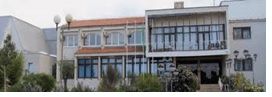 Ravnatelju školePredstavniku sindikataKlasa: 003-06/17-01-03Urbroj: 2105-18-10/18-05Umag, 23. siječnja 2018.Umag, 23. siječnja 2018.PREDMET: Poziv na sjednicu Školskog odboraPREDMET: Poziv na sjednicu Školskog odbora